Дорожная безопасность для детей.Маленькие детки очень редко оказываются на дороге одни без взрослых, но это не означает, что их не нужно знакомить с ПДД. Взрослые должны постоянно рассказывать, что нужно делать, находясь рядом с проезжей частью, обращать их внимание на дорожные знаки и закреплять значение цветов светофора. В этом помогут простые и важные уроки безопасности.Урок 1. Дорога у подъездаДорожное движение начинается не со светофора на перекрестке, а с первых шагов у подъезда. Машины ездят и возле дома, и рядом с детским садом или школой, и у магазина, и на широких улицах. Будь внимателен везде, где ездят автомобили!Урок 2. Правила катания на велосипедах и самокатахкататься на велосипеде или самокате можно только на тротуарах. Даже во дворе дома нельзя ездить по дороге, где проезжают машины; прежде чем перейти дорогу нужно слезть с велосипеда или самоката;переходить проезжую часть можно только спокойным шагом;двигаясь по тротуару, нужно быть аккуратным к прохожим.Урок 3. Остановись, посмотри, переходи! 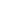 Научите ребёнка ВСЕГДА останавливаться перед дорогой, даже если:горит зелёный сигнал светофора, люди переходят проезжую часть, очень сильно торопишься,мяч или самокат выкатился на проезжую часть.Посмотри по сторонам и убедись, что движущихся машин рядом нет. Затем переходи дорогу спокойным шагом.Урок 4. Игрушки на дороге опасны!Мячики, машинки, шарики, каталки и прочие развлечения могут сыграть плохую службу, если находятся рядом с шоссе. Рядом с дорогой НЕЛЬЗЯ играть ни в какие забавы и игрушки, они могут укатиться и попасть под машину.При переходе проезжей части игрушку нужно держать очень крепко или отдать её родителям, чтобы она случайно не выпала. Даже если вдруг предмет оказался на “зебре”, нужно спокойно перейти дорогу. Взрослые сами заберут игрушку с пути.